        Battle Lines 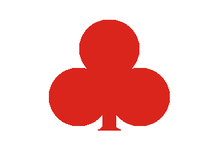 The Newsletter of Co. H, 5th Reg’t. New Hampshire Vol’s.             •  Mustered-in March 17, 2002  • Issue No. 50    November 5, 2022 •Report: Fredericton North Heritage FairOn Saturday, October 15, Co. H, 5th New Hampshire made its second appearance at the Fredericton North Heritage Fair, held at the Kinsman’s Club on Fredericton’s north side. Three members of Co. H were present: Dave Bottos, Stephen Norman and Lindsay Titus, who manned two display tables. Also present was Co. H member Evelyn Fidler, who was there representing Kings Landing.It was the first time in about twenty years that we met up with Dave Bottos, a former member of Co. I, 20th Maine. Dave left his home in Miramichi, New Brunswick in 2003 to join the Canadian Army. He is now a sergeant with the 2nd Battalion, Royal Canadian Regiment, and is posted to Gagetown. Dave was at the heritage fair in Civil War uniform, including his frock coat (which still fits him from when he was 18!) and informed Captain Titus that since our initial email contact, he has been researching the history of the 5th New Hampshire. Hurrah! Welcome, Dave, to the “Fighting Fifth”!Dave’s Parker Hale Enfield looked to be in near-perfect condition, and, although he is in need of a new waist belt and bayonet, he is just about ready to head out into the unknown dangers of the roads of Kings Landing. We now have a combat veteran in our ranks, Dave having served two tours in the Middle East.Dave said that he is willing to sell to the company his old trousers and some other kit, which are still in very good condition. This might be a good way for us to expand our supply of “loaner” equipment, plus provide Dave with some money to renew the kit he needs.Dave was asked how he found out about us, and he pointed to a family visit to Kings Landing, where the conversation at the Welcome Centre turned to his “old days” of reenacting at the site. Dave expressed his disappointment at not finding a local group in which to return to reenacting. The woman with whom he spoke – Mary Baruth, perhaps? (she said she was a former reenactor) – looked up her contact information about us on a nearby computer and gave him our email address, and soon after, an email was sent.Steve Norman’s medical display was pared-down to a single table this year, but was nonetheless impressive, being filled with bottles, knives, saws and probes. Although, overall, the number of visitors to the fair seemed to be a bit down from our last visit, Steve remained busy throughout the day. Well done, once again, Steve! Captain Titus reminded Steve that the Hallowe’en stores were back for the season, and Steve said that he knew that, and had already visited one – twice! Steve’s pile of severed limbs grows ever-higher.We generated no recruits from this event, but did receive interest from all those who stopped by, so it was another positive goodwill community event. One visitor to our tables was Graham Nickerson, who must be considered a friend of Company H, and a potential recruit. Graham is involved in various studies and programs involving Black history in the Maritimes, and is currently a PhD candidate at UNB. Graham has portrayed an abolitionist speaker in the past, and is a friend of Co. H member, Joe Gee. Graham was at Kings Landing last June, and served on a Nova Scotia gun crew that had been invited to the Military Muster by DeLancey’s Brigade.We also met Harold Skaarup of Fredericton, who, among many interests and affiliations with historical organizations, has written over 50 books on military history and equipment; the majority of these are about Canadian topics. Included in his work is a cataloguing of  cannon found in Canada, located by province. That, in itself, is an impressive amount of work and research. His books and articles may be found on his website, at www.silverhawkauthor.com. It’s worth having a look at.The heritage fair ran from 10 o’clock until 3 PM, and it was a good way to wind down our season in New Brunswick. Event organizers were appreciative of our appearance there, and the guess is that we’ll be invited to return in 2023. Thanks again to the “boys” of Co. H for taking up their Saturday to place our group and what we represent before the public eye. It is much appreciated.Worrying Legislation Cancels Reenactment in New York!A War of 1812 reenactment in the State of New York was recently cancelled due to newly-passed firearms legislation in the “Empire State”. A Twitter statement that was the focus of a 20th Maine, Co. B email, read: “The new firearms law passed by the State of New York, and effective September 1st, changed more than the handgun permit requirements. Also added are prohibitions against possession of many types of firearms in ‘sensitive locations’, which include streets, sidewalks, parks and most public locations. Black powder weapons are not excepted [exempted?] from this ban. Possession of a firearm in public is now a felony.”The report went on to say, “After obtaining a legal opinion, it was determined that we [event organizers] could not continue with holding the event this year. Participants could be subject to arrest, so the event is cancelled this year. If the law is modified or overturned, we hope to return in the future.” [Received by email September  7, 2022, from Co. B, 20th Maine president, Paul Dudley.]A day after receiving this news, on September 8, Captain Titus received a telephone call from Corporal Tétrault, who had received this same information from a friend of his. Corporal Tétrault was very concerned about this news, and both he and Captain Titus expressed concern about a similar legislation creeping across the border and finding its way into Canada. Corporal Tétrault went on to explain that his friend had been told that Massachusetts is investigating similar legislation. This is, or should be, worrying for all of us.Date Set for 2023 Kings Landing EncampmentKings Landing is back on the schedule for 2023! On Monday, October 17, Stephanie O’Donnell-Price of Kings Landing emailed Lindsay Titus to confirm the date of the Military Muster as the weekend of June 16-18, with Friday, the 16th, once again scheduled as the Student Day. Father’s Day is Sunday, June 18.Stephanie also said that they are dedicating a plaque to a veteran of the War of 1812 that weekend, and wished us to participate. Captain Titus responded that, yes, we would be happy to return to Kings Landing and that we would also be pleased to participate in the plaque dedication. The invitation to the Military Muster was also sent by Kings Landing to Steve Fowler, representing DeLancey’s Brigade.Stephanie replied that she was happy that we are returning that that, as per Captain Titus’ request, we could return to the same field as in 2022 for our encampment location.Captain Titus then contacted members of Danks’ Rangers, the Acadian Militia and Graham Nickerson about the event. Further, Kevin Baker, a teacher at John Caldwell School in Grand Falls, NB, was contacted, as he owns a uniform of the War of 1812 era. Replies of interest have been received from some of these groups.Outdoor Sports & RV Show in HalifaxFirst Sergeant Leigh Gavel is once again investigating the potential of our participation in the Outdoor Sports & RV Show, to be held at the Halifax Exhibition Centre on March 10-12, 2023. First Sergeant Gavel first looked into our participation at the 2022 show, but at the time it was felt that even the discounted registration fee of $450.00 was too costly for us.Now, however, Leigh says that he has already raised the registration fee through draws at work, and the possibility of Co. H setting up a display booth there is on the agenda for discussion and possible voting at our 2022 AGM, to be held on Saturday, November 5.Leigh describes the three-day event as “wall-to-wall people,” in a massive venue, so it is a potentially strong recruiting event in Atlantic Canada’s largest city. The website of the event (sportsandrvshow.com) describes it as “Five Great Shows Under One Roof!”. The five shows are: RV/Camping, Hunting & Fishing, Motorsports, Boats, and Family Fun. The event may also be found on Facebook by searching for “Atlantic Outdoor Sports and RV Show”.It is a three-day event, so, if we participate, we will need several members in attendance to meet with the public and with potential recruits. A schedule would be drawn up for this. Leigh Gavel and Lindsay Titus have already had a discussion about the possibility of attending the event and have considered what to include in a possible display. Years ago, Captain Titus set up a wooden frame for a dog tent floor display, and said he is willing to make another one for the Outdoor Show, if space allows. The purchasing of a vertical banner was also discussed.Gettysburg 160th Anniversary Reenactment AnnouncedThe website for a Gettysburg 160th anniversary reenactment may be found at thepcwa.org. The three-day event is scheduled for June 23-25, 2023. Additional, and rival events, may also appear, as they often do. The address given for the site is 1289 Blackhorse Tavern Road, located near Gettysburg.Organizers of the Gold Cup Parade ContactedOn Thursday, October 6, Captain Titus contacted parade organizers by website email to enquire about our possible presence at the Gold Cup Parade, held annually in Charlottetown, Prince Edward Island as part of Old Home Week. The parade is said by organizers to be the largest parade east of Montreal, attracting 60,000 streetside spectators. The parade was first held in 1961.This event would place us before thousands of spectators, making it an excellent opportunity for both community goodwill and for recruiting. Captain Titus asked about firing muskets during the parade, but said we would be happy to participate with, or without, firing. As of the publication date of this November issue of  “Battle Lines”, no reply has been received from organizers. In 2023, the parade is scheduled for Friday, August 18. Information about the 2022 parade may be found on their website: goldcupparade.ca.October Halifax Citadel Event CancelledFirst Sergeant Leigh Gavel and recruit Stephen Halliday tried to participate in a “showing of the colours” of the Fifth New Hampshire at the Halifax Citadel during the weekend of October 15-16, but then rain can-celled the event. In an effort to boost the numbers, Corporal Sylvain Tétrault telephoned Captain Titus about “hitching a ride” to the event, but Captain Titus had already committed to the Fredericton North Heritage Fair on Saturday, the 15th, leaving Leigh and Stephen as the only two members available.Thank-you to Steven Cochrane & the Atlantic Canadian Military History Association (ACMHA) for calling Captain Titus to try to include us in this mid-October event. We’ll see what we can do next year!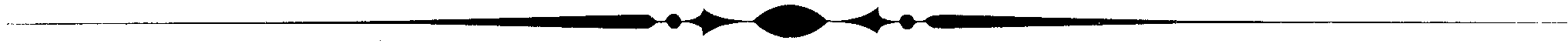 ! News of the War in the East !Farmville – The Battle of Farmville, also known as the Battle of High Bridge, was fought over two days – April 6-7, 1865 – as part of the Appomattox campaign. In this battle that formed part of the pursuit by the Army of the Potomac of Robert E. Lee’s Army of Northern Virginia, the Fifth New Hampshire lost 20 men killed less than a week before the end of the war in the east.“Fifth New Hampshire, rise up!” – At White Oak Swamp during the Peninsula Campaign of 1862, this scene was recorded in My Brave Boys (p. 101): “In the chaos of confused soldiers, galloping horses, and frantic mule trains, a New York regiment fled in disorder toward the Fifth’s position. Brigadier General John Caldwell rode up and shouted, ‘Fifth New Hampshire, rise up!’ The men stood with fixed bayonets pointed at the New Yorkers, arresting their flight.”Credit Union Merger – The Bayview Credit Union in Sussex, which holds the Co. H account, will soon change its name to Brunswick Credit Union, following a merger with two other credit unions located in southern New Brunswick. Credit Union members who cast ballots voted over 95% in favour of the merger.PAL Delay – On March 7 of this year Captain Titus sent in his completed application form and fee to renew his Possession & Acquisition License (PAL), required to carry a firearm. His old PAL was due to expire in April. The new card arrived by mail on October 7 – seven months to the day after the application was sent in! There was no issue with the payment, no missing or incorrect information, and no questions regarding a background check. It was merely a delay caused by employee shortages, it seems; the same as seen in passport offices across the country. Take heed! Give yourself plenty of time when it comes time to renew your expiring Possession and Acquisition License.Parker-Hale Enfield – Captain Titus recently received an email from the sutler, Regimental Quarter-master, notifying patrons on their mailing list that they have a used (but in very good condition) 1853 3-band Enfield rifle-musket for sale, made in England by Parker-Hale. The price is “just” $1850.00 (US)!Canadians in the Ranks of the Fifth New HampshireWilliam Spencer was one of two of his name in the regiment, and both were Canadians. William Spencer was born in Canada and his enlistment was credited to Newbury. He was 21 when he enlisted as a substitute and mustered-in on August 15, 1864. He served as a private in Co. E until mustering-out with the regiment on June 28, 1865.The 2022 Co. H Annual General MeetingThis year, the Annual General Meeting of Co. H, Fifth New Hampshire, and the publication of this, the November issue of “Battle Lines”, occur on the same day. Thus, for reasons of space and time, the results of the AGM will be printed in an “Extra Edition” of the newsletter, to be sent out in the usual PDF format, in an email following email voting.Those who were unable to attend the AGM, may still vote on resolutions by email, although they will not benefit from the in-person discussion occurring at the meeting. A limited time for voting will be allowed.With good weather predicted for AGM day, on Sunday, October 30, a 45-minute drill was added to the day’s activities, an idea that was very positively received by responding Co. H members.The Union Army Pay ScaleAt the recent Charlotte County Fall Fair, a visitor asked Captain Titus how much a general was paid in the United States Army during the Civil War. Although we often quote the pay of the army private, this was a question at which only a guess could be provided, as copies of the necessary army manuals and regulations were not present at the event. The question later prompted a little research and the American Battlefield Trust provided much of the answer.The pre-war pay for privates was $11 a month. In 1861, at the onset of war, the pay for privates was in-creased to the familiar $13 per month (about $306 today). By 1864, that pay had increased to $16 per month. Black soldiers, however, having been promised $13 per month at enlistment, received only $10 a month, as they were considered labourers. An additional $3 per month was deducted for clothing costs, bringing their effective pay to just $7 a month. The American Battlefield Trust adds, in part: “In theory, the soldiers of the Union army were supposed to be paid every two months. In practice, they usually weren't so lucky because the military paymaster had to keep up with the troops who moved swiftly over long distances. When the paymaster did arrive with the current and back pay, it was a happy day in camp.”The report goes on to explain the wide discrepancy between the pay of enlisted men and that of officers: “When you notice the discrepancy between the enlisted ranks and the officer ranks, remember that the officer pay included certain allowances, such as additional rations, forage, and fuel allowances. So, for in-stance, the Union infantry colonel's pay included the cash value for six human and three horse rations a day, which came to $78 a month.” The chart below compares the monthly pay of Union soldiers in 1861.“Rally ’Round the Flag, Boys!”RankPay per MonthRankPay per MonthPrivate$13.00Captain$115.50Corporal$13.00Major$169.00Sergeant$17.00Lieutenant Colonel$181.00First Sergeant$20.00Colonel$212.00Quartermaster Sergeant$21.00Brigadier General$315.00Sergeant Major$21.00Major General$457.00Second Lieutenant$105.50Lieutenant General$748.00First Lieutenant$105.50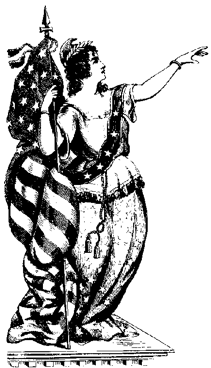  Co. H Annual General Meeting – November 5 – Sussex, NB Outdoor & RV Show – March 10-12, 2023 – Halifax, NS Co. H School of the Soldier – April 29 and/or May 27, 2023 – Sussex, NB Ross Farm – Encampment, Spring 2023 Kings Landing Student Day – June 16, 2023 Kings Landing Historical Settlement – June 16-18, 2023 Halifax Citadel – with the 3rd Maine – 2023 Gold Cup Parade – Charlottetown, PEI – 2023 Air Show Atlantic – Recruiting Camp – 2023 General Caldwell Graveside Visit – St. Stephen, NB Charlotte County Fall Fair – Ganong Nature Park – September 2023 The New England Brigade – Event(s) 2023